MATHEMATICS	STAGE 2TEACHING AND LEARNING OVERVIEWTERM: WEEK:  2 STRAND:  Number and AlgebraSUB-STRAND: Patterns and Algebra 1WORKING MATHEMATICALLY: MA2-1WM, MA2-2WM, MA2-3WM, MA2-8NAOUTCOMES: MA2-8NAOUTCOMES: MA2-8NAGeneralises properties of odd and even numbers, generates number patterns, and completes simple number sentences by calculating missing valuesGeneralises properties of odd and even numbers, generates number patterns, and completes simple number sentences by calculating missing valuesGeneralises properties of odd and even numbers, generates number patterns, and completes simple number sentences by calculating missing valuesCONTENT: CONTENT: Investigate the conditions required for a number to be even or odd and identify even and odd numbers (ACMNA051)- model even and odd numbers of up to two digits using arrays with two rows- compare and describe the difference between models of even numbers and models of odd numbers (Communicating) 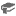 - recognise the connection between even numbers and the multiplication facts for two (Reasoning)- describe and generalise the conditions for a number to be even or odd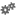 - recognise the significance of the final digit of a whole number in determining whether a given number is even or odd (Reasoning)- identify even or odd numbers up to four digitsInvestigate the conditions required for a number to be even or odd and identify even and odd numbers (ACMNA051)- model even and odd numbers of up to two digits using arrays with two rows- compare and describe the difference between models of even numbers and models of odd numbers (Communicating) - recognise the connection between even numbers and the multiplication facts for two (Reasoning)- describe and generalise the conditions for a number to be even or odd- recognise the significance of the final digit of a whole number in determining whether a given number is even or odd (Reasoning)- identify even or odd numbers up to four digitsInvestigate the conditions required for a number to be even or odd and identify even and odd numbers (ACMNA051)- model even and odd numbers of up to two digits using arrays with two rows- compare and describe the difference between models of even numbers and models of odd numbers (Communicating) - recognise the connection between even numbers and the multiplication facts for two (Reasoning)- describe and generalise the conditions for a number to be even or odd- recognise the significance of the final digit of a whole number in determining whether a given number is even or odd (Reasoning)- identify even or odd numbers up to four digitsASSESSMENT FOR LEARNING(PRE-ASSESSMENT)ASSESSMENT FOR LEARNING(PRE-ASSESSMENT)Have students write or draw everything they know about even and odd numbers.Have students write or draw everything they know about even and odd numbers.Have students write or draw everything they know about even and odd numbers.WARM UP / DRILLWARM UP / DRILLSkip countingDaily practice of counting forwards and backwards by 2’s from any starting point.
 (go from 1 digit up to 3 and 4 digit numbers)Skip countingDaily practice of counting forwards and backwards by 2’s from any starting point.
 (go from 1 digit up to 3 and 4 digit numbers)Skip countingDaily practice of counting forwards and backwards by 2’s from any starting point.
 (go from 1 digit up to 3 and 4 digit numbers)TENS ACTIVITYNEWMAN’S PROBLEMINVESTIGATION TENS ACTIVITYNEWMAN’S PROBLEMINVESTIGATION QUALITY TEACHING ELEMENTSQUALITY TEACHING ELEMENTSINTELLECTUAL QUALITYQUALITY LEARNING ENVIRONMENTSIGNIFICANCEQUALITY TEACHING ELEMENTSQUALITY TEACHING ELEMENTSDeep knowledge Deep understandingProblematic knowledgeHigher-order thinkingMetalanguageSubstantive communicationExplicit quality criteriaEngagementHigh expectationsSocial supportStudents’ self-regulationStudent directionBackground knowledgeCultural knowledgeKnowledge integrationInclusivity ConnectednessNarrativeRESOURCESRESOURCESArray sheet, hundred chart, number cards, ipads, drawing paper, counters, 0-9 wheelArray sheet, hundred chart, number cards, ipads, drawing paper, counters, 0-9 wheelArray sheet, hundred chart, number cards, ipads, drawing paper, counters, 0-9 wheelWHOLE CLASS INSTRUCTION MODELLED ACTIVITIESGUIDED & INDEPENDENT ACTIVITIESGUIDED & INDEPENDENT ACTIVITIESLesson 1Define the terms odd and even. Using an array of 2 rows, call out various odd and even numbers and have students draw or cover up dots to show the number stated. This gives a visual representation. Discuss the differences between the even models and the odd models.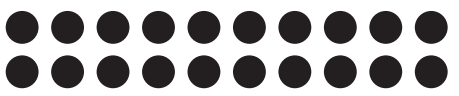 Lesson 2Use a hundred chart and circle all of the multiples of 2 in red. Discuss and reflect upon how these results are linked to the work done in week 1, Lesson 1 with the multiples of 4, 6 and 8.Lesson 3Final digit of a numberDemonstrate using cards up to four digits and identifying even or odd numbers by using the final digit of the whole number. LEARNING SEQUENCERemediationS2 Focus on arrays using multiples only. Use counters well to show arrays.Using hundreds chart. Complete odd numbers starting from 1. Colour multiples 5 and make comparisons from there (with assistance).Use cards but go only as high as 2 digits.Lesson 1Define the terms odd and even. Using an array of 2 rows, call out various odd and even numbers and have students draw or cover up dots to show the number stated. This gives a visual representation. Discuss the differences between the even models and the odd models.Lesson 2Use a hundred chart and circle all of the multiples of 2 in red. Discuss and reflect upon how these results are linked to the work done in week 1, Lesson 1 with the multiples of 4, 6 and 8.Lesson 3Final digit of a numberDemonstrate using cards up to four digits and identifying even or odd numbers by using the final digit of the whole number. LEARNING SEQUENCES2Place students in pairs and have them record each other on ipads making even and odd numbers using arrays.Investigation: Circle all of the odd numbers in blue. Reflect and discuss as with even numbers. Does this link in with our definitions of even and odd numbers.Final digit of a numberStudents are given a number of cards up to four digits they then are to identify even or odd numbers byusing the final digit of the whole number. Students are then to describe and generalise before placing inthe odd or even pile of numbers. Anecdotal recordsHave students draw the following before answering questionsThere are 19 houses along Beachfront Drive. As all face the sea they are only on 1 side of the road. Each house has its number painted brightly on the gate-post. All ‘odd’ numbers are red and all ‘even’ numbers are blue. What is the colour of the number on the first house?on the 4th last house?on the last house?on the middle house?Lesson 1Define the terms odd and even. Using an array of 2 rows, call out various odd and even numbers and have students draw or cover up dots to show the number stated. This gives a visual representation. Discuss the differences between the even models and the odd models.Lesson 2Use a hundred chart and circle all of the multiples of 2 in red. Discuss and reflect upon how these results are linked to the work done in week 1, Lesson 1 with the multiples of 4, 6 and 8.Lesson 3Final digit of a numberDemonstrate using cards up to four digits and identifying even or odd numbers by using the final digit of the whole number. LEARNING SEQUENCEExtension Late S2Use a 10 x 10 array. Have students do large arrays. They can go higher than a 10x10 array if they show competency.Use the 0-9 wheel and look for and describe in words the patterns found based on results from hundreds chart (compare and contrast)Use cards with 5 and 6 digits.Lesson 1Define the terms odd and even. Using an array of 2 rows, call out various odd and even numbers and have students draw or cover up dots to show the number stated. This gives a visual representation. Discuss the differences between the even models and the odd models.Lesson 2Use a hundred chart and circle all of the multiples of 2 in red. Discuss and reflect upon how these results are linked to the work done in week 1, Lesson 1 with the multiples of 4, 6 and 8.Lesson 3Final digit of a numberDemonstrate using cards up to four digits and identifying even or odd numbers by using the final digit of the whole number. EVALUATION & REFLECTION